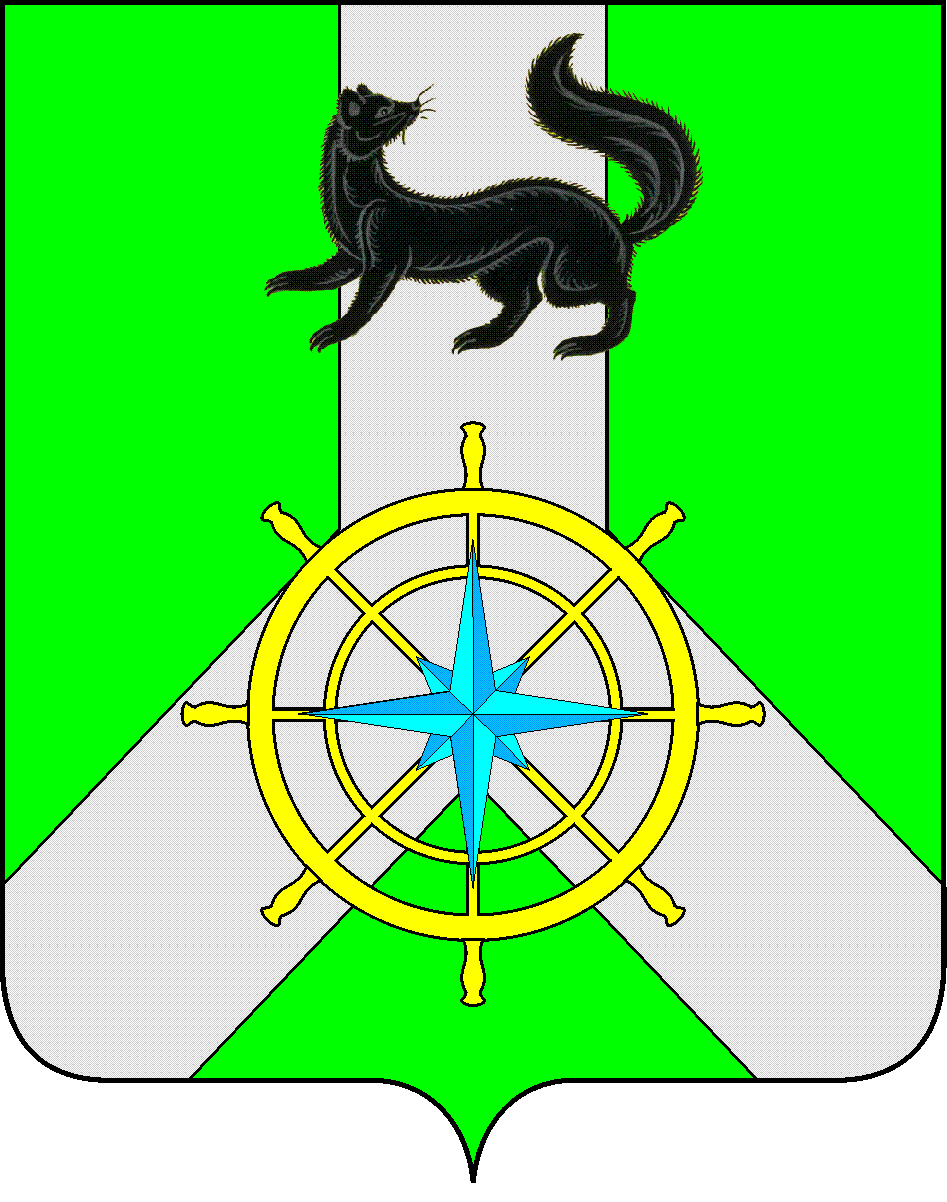 Р О С С И Й С К А Я   Ф Е Д Е Р А Ц И ЯИ Р К У Т С К А Я   О Б Л А С Т ЬК И Р Е Н С К И Й   М У Н И Ц И П А Л Ь Н Ы Й   Р А Й О НА Д М И Н И С Т Р А Ц И Я П О С Т А Н О В Л Е Н И Еот   30  июня 2016 г.№348  г. КиренскО внесении изменений в муниципальную программу «Развитие культуры Киренского района на 2015-2020 г.г.»           В целях  развития культуры Киренского района и сохранения историко-культурно наследия  в Киренском районе и корректировке объемов финансирования на текущий финансовый год и на плановый период, в соответствии с п. 2 ст. 179 Бюджетного кодекса РФ, в связи с приведением муниципальной программы в соответствие с Положением о порядке принятия решений о разработке, реализации и оценке эффективности муниципальных программ Киренского района, утверждённым  постановлением администрации Киренского муниципального района от 19.04.2016 г. № 189, ст.ст. 39, 55 Устава муниципального образования Киренский район ПОСТАНОВЛЯЕТ:1. Муниципальную программу «Развитие культуры Киренского района на 2015-2020 г.г.», утверждённую постановлением администрации Киренского муниципального района от 29.10.2014 г. № 1127 (с изменениями, внесенными постановлениями от 18 февраля 2015г. №148, от 13 октября 2015г. №590, от 07 декабря 2015г. №657, от 30 декабря 2015г. №693, от 20 февраля 2016г.)  изложить в новой редакции (прилагается).2. Внести соответствующие изменения в план мероприятий по реализации муниципальной программы на 2016 (прилагается).3. Настоящее постановление разместить на официальном сайте администрации Киренского муниципального района.4. Контроль за исполнением настоящего постановления возложить на  первого заместителя мэра муниципального района – председателя комитета по социальной политике Лещинского С.Ю.Мэр  района                                                          				К.В. СвистелинСОГЛАСОВАНО:Первый заместитель мэра муниципального района                                       Лещинский С.Ю.Начальник Финансового управления администрации Киренского муниципального района                                                                  Е.А. ШалдаИ.О. начальника отделом по экономике администрации Киренского муниципального района                                                                  И.К. ЛыковаНачальник правового отдела                                                                               А.В. ВоробьевПодготовил: Слезкина О.С. – гл. специалист отдела по делам молодежи